 РАСПОРЯЖЕНИЕ                                                               JАКААНО введении режима «Повышенная готовность» и мерах по противодействию распространению новой коронавирусной инфекции (2019-nCoV) на территории Черноануйского сельского поселенияУсть-Канского района Республики АлтайВ соответствии с Федеральным законом от 21 декабря 1994 года № 68-ФЗ «О защите населения и территорий от чрезвычайных ситуаций природного и техногенного характера», в целях реализации протокола заседания оперативного штаба по предупреждению завоза и распространения новой коронавирусной инфекции на территории Российской Федерации от 13 марта 2020 года № 11, постановления Главного государственного санитарного врача Российской Федерации от 2 марта 2020 года № 5 «О дополнительных мерах по снижению рисков завоза и распространения новой коронавирусной инфекции (2019-nCoV)», Распоряжения Правительства РА от 18 марта 2020 года №144-р «О введении режима «Повышенная готовность» и мерах по противодействию распространению новой коронавирусной инфекции (2019-nCoV)  на территории Республики Алтай»:Ввести с 25 марта 2020 года до 05 апреля 2020 года на территории Черноануйского сельского поселения Усть-Канского района Республики Алтай режим функционирования для органов управления и сил единой государственной системы предупреждения и ликвидации чрезвычайных ситуаций - «Повышенная готовность».Перенести запланированные на территории Черноануйского сельского  поселения Усть-Канского района Республики Алтай театрально-зрелищные, культурно-просветительские, зрелищно- развлекательные, спортивные и другие массовые мероприятия на более поздний срок. Число участников чрезвычайно важных и неотложных мероприятий, которые не могут быть отменены, ограничить числом участников не более 50 человек.Рекомендовать общественным объединениям воздержаться от организации публичных мероприятий.Рекомендовать гражданам Российской Федерации, проживающим и временно находящимся на территории Черноануйского сельского поселения Усть-Канского района Республики Алтай (далее - граждане), воздержаться от поездок за пределы Российской Федерации и регионы в Российской Федерации, эпидемически неблагополучные по новой коронавирусной инфекции (2019-nCoV) (далее - коронавирусная инфекция), в соответствии с информацией на сайте Федеральной службы по надзору в сфере защиты прав потребителей и благополучия человека в информационно - телекоммуникационной сети «Интернет» (https://rospotrebnadzor.ru), а также от посещения культурно-просветительских, зрелищно-развлекательных, спортивных и других массовых мероприятий, ограничить посещения предприятий общественного питания.Рекомендовать гражданам, посещавшим территории за пределами Российской Федерации, где зарегистрированы случаи коронавирусной инфекции, в соответствии с информацией на сайте Всемирной организации здравоохранения в информационнотелекоммуникационной сети «Интернет» (www.who.int):а)	незамедлительно сообщать о своем возвращении в Российскую Федерацию, месте, датах пребывания на территориях, где зарегистрированы случаи коронавирусной инфекции, контактную информацию по номеру телефона круглосуточной горячей линии 8-38847-23-1-13;б)	при появлении признаков инфекционного заболевания (повышенная температура тела, кашель) незамедлительно обращаться за медицинской помощью на дому с вызовом медицинского работника без посещения медицинской организации, сообщив при вызове врача сведения о своем прибытии с территории, где зарегистрированы случаи коронавирусной инфекции;в)	обеспечить свою изоляцию на дому на 14 дней со дня возвращения в Российскую Федерацию.Рекомендовать работодателям, осуществляющим деятельность на территории Черноануйского сельского поселения Усть-Канского района Республики Алтай:а)	воздержаться от направления своих работников в служебные командировки на территории иностранных государств и в регионы Российской Федерации, неблагополучные по коронавирусной инфекции, от проведения мероприятий с участием иностранных граждан, а также от принятия участия в таких мероприятиях;б)	обеспечить при входе работников в организацию возможность обработки рук кожными антисептиками, предназначенными для этих целей (в том числе с помощью установленных дозаторов), или дезинфицирующими салфетками с установлением контроля за соблюдением гигиенической процедуры;в)	обеспечить контроль температуры тела работников при входе в организацию и в течение рабочего дня с применением аппаратов для измерения температуры тела бесконтактным или контактным способом (электронные, инфракрасные термометры, переносные тепловизоры) с обязательным отстранением от нахождения на рабочем месте лиц с повышенной температурой и с признаками инфекционного заболевания;г)	обеспечить контроль вызова работником врача для оказания первичной медицинской помощи заболевшему на дому;д)	обеспечить контроль за самоизоляцией работников на дому на установленный срок (14 дней) при возвращении их из стран, где зарегистрированы случаи коронавирусной инфекции;е)	информировать работников о необходимости соблюдения правил личной гигиены;ж)	обеспечить уборку помещений с применением дезинфицирующих средств, регулярное проветривание помещений (каждые 2 часа);з)	организовать применение в рабочих помещениях бактерицидных ламп, рециркуляторов воздуха;и)	организовать питание работников только в столовых или выделенных для принятия пищи помещениях, рекомендовать работникам использовать посуду однократного применения, при использовании посуды многократного применения обязательное ее обеззараживание;к)	осуществлять мероприятия, направленные на выявление работников спризнаками инфекционного заболевания (повышенная температура тела, кашель) и недопущение нахождения таких работников на рабочем месте;л)	при поступлении запроса Управления Федеральной службы по надзору в сферезашиты прав потребителей и благополучия человека по Республике Алтай незамедлительно представлять информацию обо всех контактах работника, заболевшего коронавирусной инфекцией, в связи с исполнением им трудовых функций;м)	при поступлении информации от Управления Федеральной службы по надзору в сфере защиты прав потребителей и благополучия человека по Республике Алтай о заболевании работника коронавирусной инфекцией организовать проведение дезинфекции помещений, где находился указанный заболевший работник;н)	активизировать внедрение дистанционных способов проведения собраний, совещаний и иных подобных мероприятий с использованием сетей связи общего пользования.Рекомендовать юридическим лицам на территории Черноануйского сельского поселения Усть-Канского района Республики Алтай и индивидуальным предпринимателям, осуществляющим деятельность в местах массового скопления людей (в том числе на торговых объектах, в местах проведения театрально-зрелищных, культурно-просветительских, зрелищно-развлекательных, спортивных мероприятий) и по перевозке общественным транспортом, каждые 2 часа проводить уборку с применением дезинфицирующих средств.Рекомендовать образовательным организациям, независимо от форм собственности:а)	осуществлять мероприятия по выявлению обучающихся с признаками инфекционного заболевания (повышенная температура тела, кашель) и недопущению нахождения таких обучающихся на учебных местах;б)	обеспечить ежедневную дезинфекцию помещений указанных организаций;в)	ограничить въезд и выезд организованных групп обучающихся на территорию Республики Алтай и за ее пределы;г)	при наличии возможности организовать перевод обучающихся на дистанционные формы обучения.Дошкольным образовательным организациям, общеобразовательным организациям, профессиональным образовательным организациям и организациям дополнительного образования:а)	осуществлять мероприятия по выявлению обучающихся с признаками инфекционного заболевания (повышенная температура тела, кашель) и недопущению нахождения таких обучающихся на учебных местах;б)	обеспечить ежедневную дезинфекцию помещений организаций;в)	при наличии возможности организовать перевод обучающихся на дистанционные формы обучения;г)	ограничить въезд и выезд организованных групп обучающихся на территорию Республики Алтай и за ее пределы.Лицам, замещающим муниципальные должности органов местного самоуправления Черноануйского сельского поселения Усть-Канского района Республики Алтай, осуществлять служебные командировки на территории иностранных государств и в регионы Российской Федерации, неблагополучные по новой коронавирусной инфекции, в исключительных случаях и только по распоряжению Главы Черноануйского сельского поселения Усть-Канского района (аймака), данному после вступления в силу настоящего Распоряжения.Рекомендовать руководителям организаций:а)	направлять работников в служебные командировки на территории иностранных государств и в регионы Российской Федерации, неблагополучные по коронавирусной инфекции, в исключительных случаях и только по распоряжению Главы Черноануйского сельского поселения Усть-Канского района, данному после вступления в силу настоящею Распоряжения;б)	оказывать содействие и обеспечить условия для выполнения медицинскими организациями их функций по оказанию медицинской помощи и обеспечению санитарно- противоэпидемических мероприятий;в)	обеспечить в пределах компетенции информирование населения о мерах по противодействию распространения в Черноануйском сельском поселении Усть-Канского района Республики Алтай коронавирусной инфекции, в том числе о необходимости соблюдения требований и рекомендаций, указанных в настоящем Распоряжении;г)	оказывать в пределах компетенции содействие гражданам в выполнении требований и рекомендаций, указанных в настоящем Распоряжении.Рекомендовать Черноануйской участковой больнице:а)	произвести необходимые расчеты потребности в оборудовании, лекарственном обеспечении, средствах индивидуальной защиты дезинфекционных средств на случай возникновения и распространения коронавирусной инфекции;б)	создать необходимый запас сил и средств на случай ухудшения эпидемической обстановки;в)	организовать работу медицинских организаций с приоритетом оказания первичной медицинской помощи на дому лихорадящим больным с респираторными симптомами, в первую очередь лицам старше 60 лет, а также обеспечить прием пациентов с признаками острых респираторных вирусных инфекций (далее - ОРВИ), внебольничной пневмонии через отдельные изолированные от других помещений кабинеты приема и приемные покои;г)	обеспечить готовность медицинских организаций, осуществляющих медицинскую помощь амбулаторно и стационарно, оказывающих скорую медицинскую помощь, к приему и оперативному оказанию медицинской помощи больным с респираторной симптоматикой, отбору биологического материала от больных для исследований на коронавирусную инфекцию;д)	обеспечить возможность оформления листков нетрудоспособности без посещения медицинской организации лицам, вернувшимся с территорий, где зарегистрированы случаи коронавирусной инфекции, в пределах 14 календарных дней с момента их возвращения;е)	организовать разъяснительную работу с населением о профилактике коронавирусной инфекции, внебольничных пневмоний, обращая особое внимание на необходимость своевременного обращения за медицинской помощью при появлении первых симптомов респираторных заболеваний;ж)	обеспечить координацию деятельности, направленную на готовность к приему и оперативному оказанию медицинской помощи больным с признаками инфекционного заболевания (повышенная температура тела, кашель), отбору биологического материала и направлению его для исследования на коронавирусную инфекцию.Настоящее Распоряжение вступает в силу со дня его подписания.Контроль за исполнением настоящего распоряжения оставляю за собой.Глава Черноануйского сельского поселения				Т.А.АкатьеваРЕСПУБЛИКА АЛТАЙ АДМИНИСТРАЦИЯ МУНИЦИПАЛЬНОГО ОБРАЗОВАНИЯ ЧЕРНОАНУСКОЕ СЕЛЬСКОЕ ПОСЕЛЕНИЕ 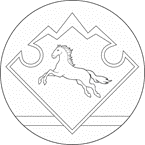  АЛТАЙ РЕСПУБЛИКАНЫҤКАН-ООЗЫ АЙМАКТЫ ЧАРГЫОЗЫ JУРТ АДМИНИСТРАЦИЯЗЫ« 25 » марта 2020  г.                                    № 8